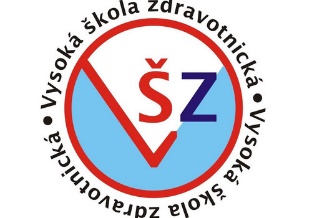 PRAKTICKÝ LIST STUDENTAPředmět: Profesionální komunikace a prevence násilíJméno: Obor: ZZPKO38033 Profesionální komunikace a prevence násilí 3 (zima 2020)List číslo: 1-------------------------------------------------------------------------------------- Přečtěte si úryvky z experimentů a zamyslete se nad následujícími otázkami a odpovídejte:Jak může lidi změnit uniforma?Jaké pocity ve Vás vyvolává ošetřování opilého člověka?Když si přečtete experimenty co se Vám honí hlavou?Vypište ke každému experimentu jednu větu, kterou ho shrnete a druhou větu, kde uvedete jak zlepšit praxi, aby se nestalo reálně to co v experimentu.1.2.3.4.5.6.Vyhledejte další 2 experimenty na podobné téma a stručně je popište